Stagione Sportiva 2021/2022Comunicato Ufficiale N° 130 del 07/01/2022SOMMARIOSOMMARIO	1COMUNICAZIONI DELLA F.I.G.C.	1COMUNICAZIONI DELLA L.N.D.	1COMUNICAZIONI DEL COMITATO REGIONALE	1Modifiche al programma gare del 12/01/2022	1Modifiche al programma gare del 19/01/2022	2NOTIZIE SU ATTIVITÀ AGONISTICA	2DELIBERE DELLA CORTE SPORTIVA DI APPELLO TERRITORIALE	5MOTIVI DELLA DECISIONE	6COMUNICAZIONI DELLA F.I.G.C.COMUNICAZIONI DELLA L.N.D.COMUNICAZIONI DEL COMITATO REGIONALECOMUNICAZIONESi comunica che all’interno del sito ufficiale del Comitato Regionale Marche è possibile accedere al vademecum sintetico, aggiornato alla versione 2021 riguardante le procedure di presentazione dei reclami al Giudice Sportivo e alla Corte Sportiva d’Appello Territoriale e i fac-simili dei modelli per la predisposizione degli stessi.Link: http://figcmarche.it/giustizia-sportivaModifiche al programma gare del 12/01/2022CAMPIONATO SECONDA CATEGORIAVisti gli accordi societari la gara POLE CALCIO/VIS CANAVACCIO 2008 è posticipata a sabato 15.01.2022 ore 14,30 e disputata sul campo Principale di FermignanoVisti gli accordi societari la gara SANTA MARIA APPARENTE/REAL PORTO è posticipata a sabato 15.01.2022 ore 15,00.Modifiche al programma gare del 19/01/2022CAMPIONATO PROMOZIONEVisti gli accordi societari la gara MOIE VALLESINA A.S.D./VILLA S.MARTINO viene disputata sul campo sportivo comunale di Cupramontana con inizio alle ore 20,30.NOTIZIE SU ATTIVITÀ AGONISTICAECCELLENZARISULTATIRISULTATI UFFICIALI GARE DEL 06/01/2022Si trascrivono qui di seguito i risultati ufficiali delle gare disputateGIUDICE SPORTIVOIl Giudice Sportivo Avv. Claudio Romagnoli, con l'assistenza del segretario Angelo Castellana, nella seduta del 06/01/2022 ha adottato le decisioni che di seguito integralmente si riportano:GARE DEL 6/ 1/2022 PROVVEDIMENTI DISCIPLINARI In base alle risultanze degli atti ufficiali sono state deliberate le seguenti sanzioni disciplinari. SOCIETA' AMMENDA Euro 160,00 FORSEMPRONESE 1949 SD.ARL 
Per aver un proprio sostenitore, durante tutto l'arco della gara, rivolto espressioni gravemente offensive all'indirizzo dell'arbitro. CALCIATORI ESPULSI SQUALIFICA PER DUE GARE EFFETTIVE CALCIATORI NON ESPULSI SQUALIFICA PER UNA GARA EFFETTIVA PER RECIDIVITA' IN AMMONIZIONE (V INFR) AMMONIZIONE CON DIFFIDA (IV INFR) AMMONIZIONE (VI INFR) AMMONIZIONE (III INFR) AMMONIZIONE (II INFR) AMMONIZIONE (I INFR) PROMOZIONERISULTATIRISULTATI UFFICIALI GARE DEL 05/01/2022Si trascrivono qui di seguito i risultati ufficiali delle gare disputateGIUDICE SPORTIVOIl Giudice Sportivo Avv. Claudio Romagnoli, con l'assistenza del segretario Angelo Castellana, nella seduta del 06/01/2022, ha adottato le decisioni che di seguito integralmente si riportano:GARE DEL 5/ 1/2022 PROVVEDIMENTI DISCIPLINARI In base alle risultanze degli atti ufficiali sono state deliberate le seguenti sanzioni disciplinari. CALCIATORI NON ESPULSI AMMONIZIONE (III INFR) AMMONIZIONE (II INFR) AMMONIZIONE (I INFR) JUNIORES UNDER 19 REGIONALERISULTATIRISULTATI UFFICIALI GARE DEL 02/01/2022Si trascrivono qui di seguito i risultati ufficiali delle gare disputateRISULTATI UFFICIALI GARE DEL 05/01/2022Si trascrivono qui di seguito i risultati ufficiali delle gare disputateGIUDICE SPORTIVOIl Giudice Sportivo Avv. Claudio Romagnoli, con l'assistenza del segretario Angelo Castellana, nella seduta del 06/01/2022 ha adottato le decisioni che di seguito integralmente si riportano:GARE DEL 2/ 1/2022 PROVVEDIMENTI DISCIPLINARI In base alle risultanze degli atti ufficiali sono state deliberate le seguenti sanzioni disciplinari. CALCIATORI NON ESPULSI SQUALIFICA PER UNA GARA EFFETTIVA PER RECIDIVITA' IN AMMONIZIONE (V INFR) AMMONIZIONE CON DIFFIDA (IV INFR) AMMONIZIONE (III INFR) AMMONIZIONE (I INFR) GARE DEL 5/ 1/2022 PROVVEDIMENTI DISCIPLINARI In base alle risultanze degli atti ufficiali sono state deliberate le seguenti sanzioni disciplinari. CALCIATORI NON ESPULSI AMMONIZIONE (II INFR) AMMONIZIONE (I INFR) UNDER 17 ALLIEVI REGIONALIRISULTATIRISULTATI UFFICIALI GARE DEL 05/01/2022Si trascrivono qui di seguito i risultati ufficiali delle gare disputateGIUDICE SPORTIVOIl Giudice Sportivo Avv. Claudio Romagnoli, con l'assistenza del segretario Angelo Castellana, nella seduta del 06/01/2022 ha adottato le decisioni che di seguito integralmente si riportano:GARE DEL 5/ 1/2022 PROVVEDIMENTI DISCIPLINARI In base alle risultanze degli atti ufficiali sono state deliberate le seguenti sanzioni disciplinari. CALCIATORI NON ESPULSI AMMONIZIONE (I INFR) 		IL SEGRETARIO				IL GIUDICE SPORTIVO                   F.to Angelo Castellana 				 F.to Claudio RomagnoliDELIBERE DELLA CORTE SPORTIVA DI APPELLO TERRITORIALETESTO DELLE DECISIONI RELATIVE ALCOM. UFF. N.  125  –  RIUNIONE DEL 3 GENNAIO 20212La Corte Sportiva d’Appello Territoriale del Comitato Regionale Marche, nella riunione del giorno 3 gennaio  2022, ha pronunciato le seguenti decisioni:DECISIONE    N. 30/2021-2022  LA CORTE SPORTIVA D’APPELLO TERRITORIALEPRESSO IL COMITATO REGIONALE MARCHEcomposta daAvv. Piero Paciaroni - PresidenteDott. Giovanni Spanti - VicepresidenteDott. Lorenzo Casagrande Albano – Componente segretario f.f.Dott.ssa Valentina Pupo -Componentenella riunione del 3 gennaio 2022, sul reclamo n. 30/CSAT 2021/2022 promosso dalla U.S. OLIMPIA in data 27 dicembre 2021avverso la sanzione sportiva della squalifica per 3 (tre) gare applicata al calciatore EDOARDO CECCHETTI dal Giudice sportivo territoriale presso il Comitato Regionale Marche con delibera pubblicata sul Com. Uff. n. 116 del 22 dicembre 2021,esaminato il reclamo e i relativi allegati;visti tutti gli atti;relatore, nell’udienza del giorno 3 gennaio 2022, Piero Paciaroni,ritenuto e considerato in fatto e diritto quanto segue,ha pronunciato la seguente decisione.	SVOLGIMENTO DEL PROCEDIMENTO  Il Giudice Sportivo presso il Comitato Regionale Marche, con decisione pubblicata sul Com. Uff. indicato in epigrafe, ha comminato al calciatore CECCHETTI Edoardo la squalifica per tre gare “Per avere al termine della gara avvicinato l’arbitro con fare intimidatorio e rivolto alo stesso espressioni offensive. Tali espressioni venivano dallo stesso rivolte anche agli assistenti dell’arbitro. “   Avverso tale decisione ha proposto rituale reclamo la società U.S. OLIMPIA, chiedendo la riduzione della sanzione in misura equamente rapportata all’effettiva gravità dei fatti in esame.MOTIVI DELLA DECISIONELa Corte sportiva d’appello territoriale reputa che il reclamo vada respinto.In base al rapporto arbitrale ( “ prova legale assistita da fede privilegiata “)  è risultato che il calciatore sanzionato ha messo in atto i comportamenti ascrittigli che sono consistiti nelle  fattispecie previste dagli articoli 36, primo comma, lettera a) e dell’art. 37 C.G.S..Pertanto la sanzione comminata risulta essere corrispondente a quelle minime ivi previste, non potendo essere una attenuante la circostanza esposta dalla reclamante.                        P.Q.M.la Corte sportiva d’appello territoriale, definitivamente pronunciando, respinge il reclamo promosso dalla U.S. OLIMPIA.Dispone addebitarsi il relativo contributo e manda alla Segreteria del Comitato Regionale Marche per gli adempimenti conseguenti.Così deciso in Ancona, nella sede della FIGC - LND - Comitato Regionale Marche, in data 3 gennaio 2022. 								Il Presidente e Relatore 								         F.to in originale                                                                          		        Piero PaciaroniDepositato in Ancona in data 5 gennaio 2022             Il Segretario f.f.         	  F.to in originale                                                                               Lorenzo Casagrande AlbanoLe ammende irrogate con il presente comunicato dovranno pervenire a questo Comitato entro e non oltre il 17/01/2022.Pubblicato in Ancona ed affisso all’albo del C.R. M. il 07/01/2022.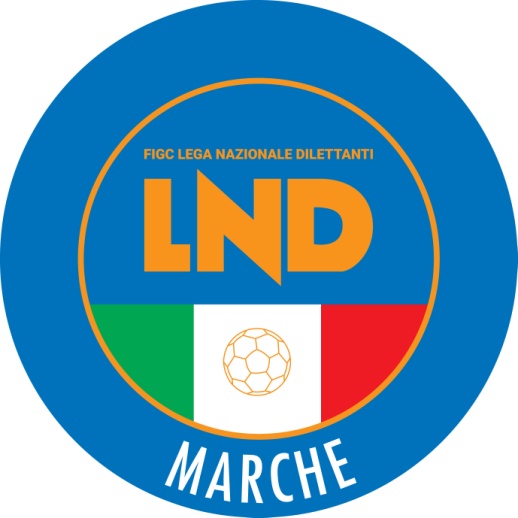 Federazione Italiana Giuoco CalcioLega Nazionale DilettantiCOMITATO REGIONALE MARCHEVia Schiavoni, snc - 60131 ANCONACENTRALINO: 071 285601 - FAX: 071 28560403sito internet: www.figcmarche.it                          e-mail: crlnd.marche01@figc.itpec: marche@pec.figcmarche.itPROCACCI LUCA(FORSEMPRONESE 1949 SD.ARL) CARFAGNA PIERFILIPPO(GROTTAMMARE C. 1899 ARL) CANULLI LUCA(MARINA CALCIO) FAZZINI IVAN(ATLETICO AZZURRA COLLI) GIOVANNINI LION(CALCIO ATLETICO ASCOLI) CAMILLONI NICOLA(FORSEMPRONESE 1949 SD.ARL) NOBILI ANDREA(ATLETICO GALLO) MISTURA ENRICO(JESINA CALCIO SRL) VINACRI FILIPPO(MARINA CALCIO) NOTARIALE GABRIELE(ATLETICO GALLO) FISCALETTI STEFANO(GROTTAMMARE C. 1899 ARL) GAROFOLI MANUEL(JESINA CALCIO SRL) ZAGAGLIA LORENZO(JESINA CALCIO SRL) DI MATTEO NICOLO(CALCIO ATLETICO ASCOLI) ORCIANI NICCOLO(F.C. VIGOR SENIGALLIA) TIRIBOCO GIACOMO(JESINA CALCIO SRL) OLIVI ALESSANDRO(F.C. VIGOR SENIGALLIA) ROBERTO EDOARDO(F.C. VIGOR SENIGALLIA) TOMBA ALESSANDRO(F.C. VIGOR SENIGALLIA) JALLOW ANSUMANA(GROTTAMMARE C. 1899 ARL) BRUNORI LAMBERTO(OLIMPIA) PIGINI GIANMARCO(OLIMPIA) CLEMENTI ANDREA(OLIMPIA) POSTACCHINI ALESSANDRO(VILLA S.MARTINO) BONCI ALESSANDRO(VILLA S.MARTINO) SANTORO ALFONSO(SASSOFERRATO GENGA) PAOLETTI JOELE(VILLA MUSONE) AGOSTINELLI SIMONE(SASSOFERRATO GENGA) BIAGIOLI SAMUELE(SASSOFERRATO GENGA) APICELLA MARCO(VILLA MUSONE) IMPERIO ANDREA(SASSOFERRATO GENGA) SANTINELLI TOMMASO(BIAGIO NAZZARO) PICCIONI FRANCESCO(CALCIO ATLETICO ASCOLI) COLLETTA SAMUELE(PORTO D ASCOLI S.R.L.) PAGLIARINI FRANCESCO(PORTO D ASCOLI S.R.L.)   Il Segretario(Angelo Castellana)Il Presidente(Ivo Panichi)